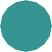 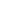 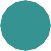 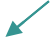 SlideSlideSlideSlideSlideSlideUse this space to write any questions or thoughts about this lesson.an action that is taken to prevent harman unwanted product that may pose a threat to human health and/or to the environmentstationstationRemove.